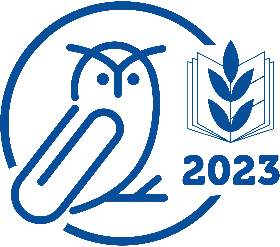 Степновский отдел МБУК ВР «МЦБ»им. М. В. НаумоваПраздничный информационный час«Книги помогают взлететь!»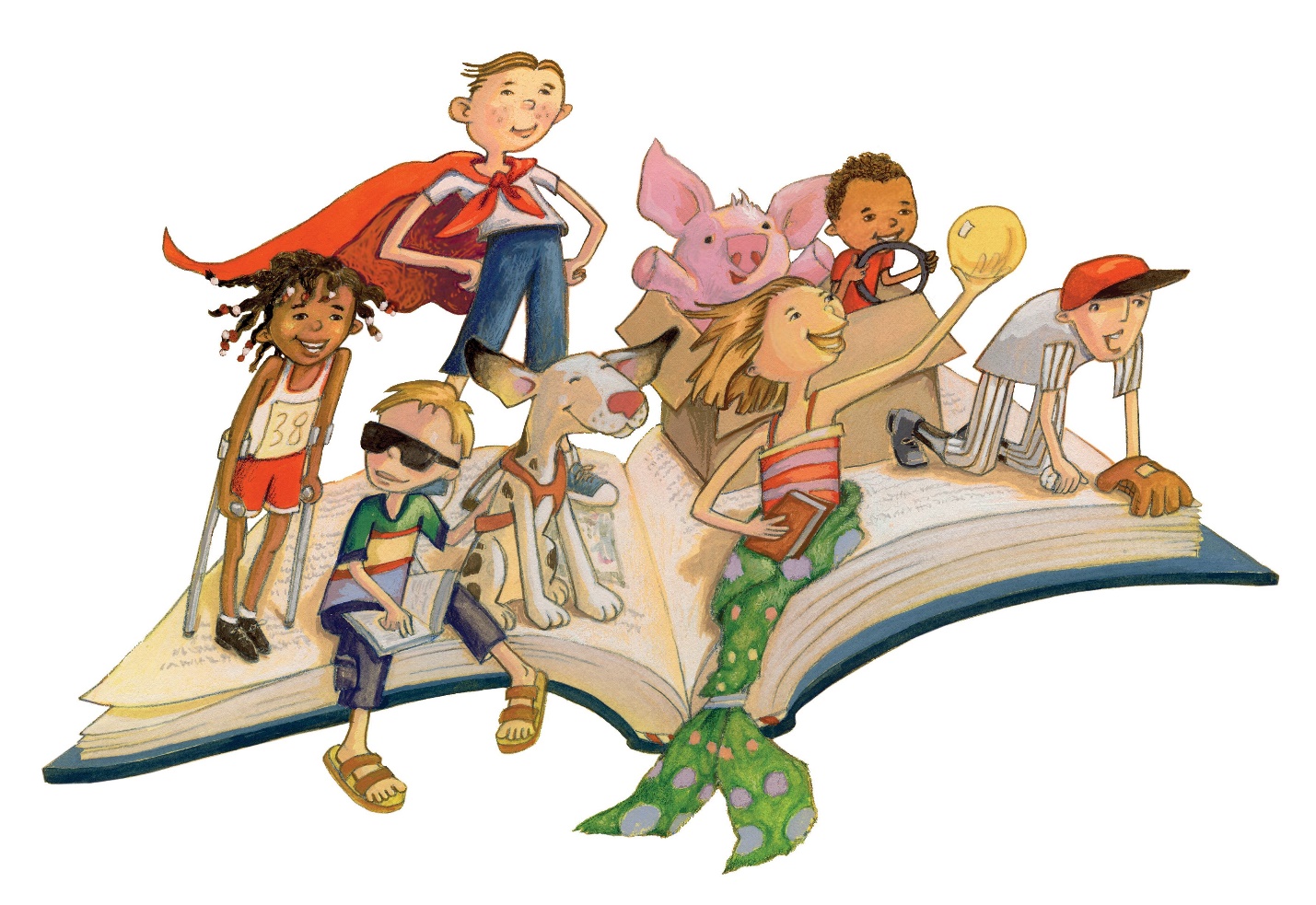 Подготовила: библиотекарь 2 категории Степновского отдела Дубова С.А.х. Степной11 августа 2023годСценарий«Книги помогают взлететь!»Дата проведения:                                                           11 августа 2023 годаВремя проведения:                                                         12.00.Место проведения:                                                          БиблиотекаЦель: развивать правильную речь, внимание, мышление, терпеливость; формирование у читателей потребности в книге, чтении, в духовном и интеллектуальном росте, самосознании и самообразовании; воспитывать доброжелательность, способствовать расширению кругозора детей.Задачи:- пропаганда ценности чтения и книги, формирование информационной культуры личности;- активное вовлечение детей в культурно- просветительскую деятельность общеобразовательных организаций;- подготовка молодого читателя к индивидуальной читательскойдеятельности, направленной на удовлетворение потребностей в досуговом и самообразовательном чтении.Библиотекарь: Здравствуйте, дорогие ребята! Мы рады приветствовать Вас в нашей библиотеке на мероприятии: «Книги помогают взлететь!». Сегодня мы поговорим с Вами о замечательных детских книгах.Свежий ветер напевает,Дальних странствий голоса,Он страницы раздувает,Словно чудо-паруса!Посреди любой страницы, Оживают чудеса,Не слипаются ресницы,Разбегаются глаза!Но читая дни и ночиИ плывя по морю строчек,Курса верного держись!И тогда откроют книжки –Замечательные книжки –Замечательную жизнь!Ведущий:Давайте представим, хотя бы на миг,Что вдруг мы лишились журналов и книг,Что люди не знают, что значит поэт,Что нет Чебурашки, Хоттабыча нет.Что будто никто никогда в этом мире,И слыхом не слыхивал о Мойдодыре,Что нету Незнайки, вруна-недотёпы,Что нет Айболита, и нет дядя Стёпы.Наверно нельзя и представить такого?Так здравствуй же, умное, доброе слово!Пусть книги, друзьями заходят в дома!Читайте всю жизнь – набирайтесь умаБиблиотекарь:«Книга есть жизнь нашего времени, в ней все нуждаются – и старые, и малые». Белинский В.Г. Сегодняшние дети самые счастливые.  В библиотеках каких только книг нет. Нужно лишь иметь желание читать. Чтение помогает нам лучше познать окружающий мир и себя. Потому что книга учит мыслить, учит говорить, учит понимать людей. Некогда прочитанная книга часто бывает подсказывает, какую профессию можно выбрать в будущем. Книга – помощник в работе, товарищ в отдыхе, попутчик, советчик, а иногда и предмет развлечения. А тому, кто сдружился с книгой, она – верная подруга.На столе лежит маленькая книжечка. А откроешь её можно увидеть большие города, дома, люди. Можно попасть из одного края в другой, из прошлого в будущее. Книга и покажет, и расскажет. Книга – это чудо.Без книги трудно представить жизнь человечества. Немалую роль в прививании любви к чтению играют пословицы и поговорки. Они учат уважат и дорожить книгами.(зачитываются пословицы и поговорки о книгах и чтении)Дом без книги – день без солнца.Книга – друг человека.Книга растит человека.Книга в счастье украшает, а в несчастье утешает.Кто много читает, тот много знает.Не красна книга письмом, а красна умом.Книга поможет в труде, выручит в беде.Книга – зеркало жизни.Ленивому Микишке всё не до книжки.Книга не самолёт, а за тридевять земель унесёт.Хорошую книгу читать не в тягость, а в радость.Книгу читаешь, как на крыльях летаешь.Книга учит жить, книгой надо дорожитьХорошая книга ярче звездочки светит.С книгою жить – век не тужить.Чтение – это окошко, через которое дети видят и познают мир и самих себя.Человек, не читающий книг, удивительно скучен.● Читайте детям не нотации, а книги.Любите книгу, без любви читателя книги – нет. Один из писателей сказал, что книга рождается не тогда, когда издаётся, а когда будет прочитана.Открыть свои тайныЛюбому готова.Но ты от неёНе услышишь и слова.Говорит она беззвучно,А понятно и не скучно.Ты беседуй чаще с ней – Станешь вчетверо умней. (Книга.) Книга – это большая ценность. Её нужно беречь. Книги, чтобы долго жили, хранятся в библиотеках. Но этого недостаточно. Каждый читатель сам, в первую очередь, должен бережно относиться к книгам: *брать книгу чистыми руками;*не перегибать книгу – от этого выпадают страницы;*не загибать страницы, пользоваться закладкой;*не читать книгу во время еды;*чтобы книга дольше служила, обернуть в обложку;*не делать в книге пометок;*если книга порвалась – подклеить её.Дружите с книгами, любите, берегите! Книга – это жизнь!(видеоролик «Гимн библиотеке»)Сказка по лесу идёт -Сказку за руку ведёт,Из реки выходит сказка!Из трамвая! Из ворот!Это что за хоровод?Это сказок хоровод!Сказка-умница и прелесть,С нами рядышком живёт,Чтобы,Чтобы,Чтобы сноваДобрый злогоПобедил!Чтобы добрый,Чтобы злогоСтать хорошимУбедил!Ух, за мной и за тобойСказки бегают гурьбой!Обожаемые сказки -Слаще ягоды любой!В сказке солнышко горит,Справедливость в ней царит!Сказка - умница и прелесть,Ей повсюду путь открыт,Чтобы,Чтобы,Чтобы сноваДобрый злогоПобедил!Чтобы добрый,Чтобы злогоСтать хорошимУбедил!Ребята, а вы любите сказки? Может быть, кто-то из вас скажет какие сказки он прочитал? Одной из главных тем русских народных сказок была тема добра и зла.В сказках встречаются добрые и злые герои. Сейчас поиграем в игру. Я буду называть сказочного героя, а вы будете отвечать, добрый он или злой. Если добрый, вы радостно хлопаете в ладоши, если злой – топаете ногами.Иван – царевич, Дюймовочка, Карабас – Барабас, Красная шапочка, Баба – яга, Золушка, Мальвина.А сейчас загадки:Покупала самовар,А спасал ее комарБыла она артисткойПрекрасной, как звезда,От злого КарабасаСбежала навсегда.И зайчонок, и волчица -Все бегут к нему лечитьсяВ гости к бабушке пошла,Пироги ей понесла.Серый Волк за ней следил,Обманул и проглотил.Всех важней она в загадке,Хоть и в погребе жила:Репку вытащить из грядкиДеду с бабкой помогла.Вот совсем нетрудный,Коротенький вопрос:Кто в чернилку сунулДеревянный нос?*Из муки он был печен,На сметане был мешен.На окошке он студился,По дорожке он катился.Был он весел, был он смелИ в пути он песню пел.Съесть его хотел зайчишка,Серый волк и бурый мишка.А когда малыш в лесуВстретил рыжую лису,От нее уйти не смог.Что за сказка?*На снежных санях КоролеваПо зимнему небу летела.Коснулась мальца, невзначай.Холодным, недобрым стал *Ждали маму с молоком,А пустили волка в дом…Кем же были этиМаленькие дети?Разминка «Колобок»Катится, катится колобок по дорожке (шагать на месте),Затем покатился все быстрее и быстрее (бег в рассыпную).И тут на встречу попался ему: заяц, волк, медведь, лиса (имитация движений зверей).Шустрый и быстрый убежал от всех зверей, и никто его не съел (бег на месте).И он благополучно добрался до дома (ходьба к своим местам).Эстафета «Молодильные яблочки»(Держа блюдце с яблоком двумя руками, не прижимая к себе, добежать до стойки. Оббежать ее и бегом обратно. Передать блюдце следующему участнику и т.д.)Эстафета «Теремок» Для начала вспомним, кто жил в теремке: Мышка-норушка, Лягушка-квакушка, Зайка-попрыгайка, Лисичка-сестричка да Комар-пискун. Шестым же пришел Медведь и разрушил теремок. Попробуем эту сказку разыграть в эстафете. В ней будут участвовать только шесть человек – по числу персонажей сказки. А роль теремка выполнит обруч. Эстафету начинает «Мышка». Участник, играющий эту роль, по сигналу двигается к финишу, где лежит обруч - «теремок». Добежав, игрок продевает обруч через себя, кладет его на место и бежит за следующим участником, то есть за «Лягушкой». Теперь они бегут к «теремку» вдвоем, обязательно взявшись за руки. Добежав, вдвоем пролезают через обруч. Сделав это, они бегут за третьим, потом за четвертым, потом за пятым. Когда пятеро, не разжимая рук, пролезают через обруч и бегут за шестым – это оказывается «Медведь». Но они все же берут его за руку и ведут с собой к «теремку». Пять человек надевают обруч и удерживают его на уровне пояса. «Медведь» в это время берет обруч рукой и тянет его вместе со всеми участниками, находящимися внутри, к старту. Те, кто находится внутри обруча, бегут, помогая «Медведю». Кто разыграет сказку быстрее, тот и победил.Подвижная игра «Волк и семеро козлят»(Звучит музыка. «Козлята» бегают, веселятся. С окончанием музыки – выбегают «волки» и догоняют «козлят». Игра продолжается до сигнала.«Сказочные герои»Правила игры: дети бегают врассыпную под музыку. На слова «Трусливый зайчик» дети присаживаются на корточки и закрывают руками голову. Опять бегают врассыпную. На слова «Хитрая лиса» дети останавливаются, ставят ручки на пояс. Опять бегают врассыпную под музыку. На слова «Сердитый волк» дети останавливаются и поднимают руки вверх, рычат. Игра повторяется несколько раз.Сегодня я хочу рассказать вам новую сказку. Слушайте внимательно и постарайтесь отгадать ее название.«Салат из сказок»Жили – были дед да баба. Была у них курочка Ряба. Говорит дед бабе «Испеки мне баба колобок, а я пойду на речку рыбку половлю». Пошла баба в амбар, наскребла две горстки муки и испекла репку. Катится репка по дорожке, а навстречу ей избушка на курьих ножках. Избушка и говорит: «Красная Шапочка я тебя съем!», а она отвечает «Не ешь меня, лучше брось в воду, я твои три желания исполню! Только скажи – по щучьему велению, по моему хотению».  Желание исполнилось: вырос цветик-семицветик, а в середине сидит Дюймовочка, на ноге у нее один хрустальный башмачок, а в руке золотой ключик, от чердака Карлсона, который живет на крыше. Вот и сказке конец, а кто слушал – молодец.Библиотекарь: Понравилась вам сказка? А вы ее узнали? Давайте вспомним героев, которые встретились в «новой» сказке (дети называют героев). Скажите из каких известных сказок они к вам пришли? (Курочка Ряба, Колобок, Волк и лиса, Репка, Баба-яга, Красная шапочка, По щучьему велению, Цветик-семицветик, Дюймовочка. Золушка, Золотой ключик, Карлсон, который живет на крыше).Ведущий: Ну что, ребята, наше мероприятие подходит к концу. Вы очень хорошо все участвовали в конкурсах, отвечали на вопросы. Читайте книги, а мы желаем Вам всего доброго.Использованная литература и ресурсы:Интегрированные уроки. 1 класс. Н.Ю.Васильева. М: «ВАКО», 2008Нестандартные уроки по литературному чтению. Т.С.Гулуева. 3 кл. ИТД «Корифей», 2006«Педагогическое творчество» №2-2008«Педагогическое творчество» №6-2004http://nsportal.ru/nachalnaya-shkola/vospitatelnaya-rabota/2014/01/11/vneklassnoe-meropriyatie-kniga-nash-drug http://pedsovet.su/load/243-1-0-3082 http://out-of-school.area7.ru/?m=8001 http://out-of-school.area7.ru/?m=7696 http://out-of-school.area7.ru/?m=5941 http://ped-kopilka.ru/blogs/sokolovskaja-ina/literaturnaja-viktorina-po-stranicam-detskih-knig.html http://www.uchportal.ru/load/192-1-0-20324 http://zanimatika.narod.ru/DetKniga1.htm http://inform.miass.ru/news/2013/08/14/32217/1.jpg 